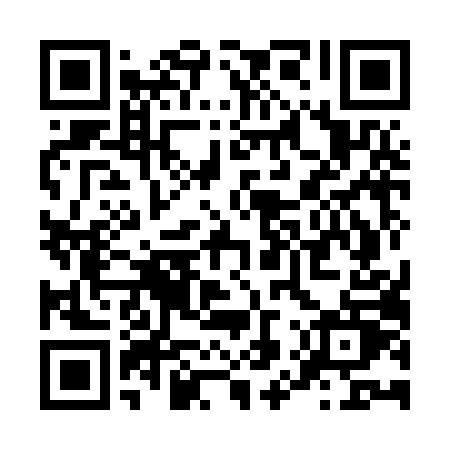 Prayer times for Oberweilbach, GermanyMon 1 Apr 2024 - Tue 30 Apr 2024High Latitude Method: Angle Based RulePrayer Calculation Method: Muslim World LeagueAsar Calculation Method: ShafiPrayer times provided by https://www.salahtimes.comDateDayFajrSunriseDhuhrAsrMaghribIsha1Mon5:026:521:184:527:459:282Tue5:006:501:184:537:479:303Wed4:576:481:174:547:489:324Thu4:556:461:174:547:509:345Fri4:526:441:174:557:519:366Sat4:506:421:174:567:539:377Sun4:476:391:164:577:549:398Mon4:456:371:164:577:559:419Tue4:426:351:164:587:579:4310Wed4:406:331:154:597:589:4511Thu4:376:321:154:598:009:4712Fri4:346:301:155:008:019:4913Sat4:326:281:155:018:039:5114Sun4:296:261:145:018:049:5315Mon4:276:241:145:028:069:5516Tue4:246:221:145:028:079:5717Wed4:216:201:145:038:0910:0018Thu4:196:181:145:048:1010:0219Fri4:166:161:135:048:1110:0420Sat4:136:141:135:058:1310:0621Sun4:116:121:135:058:1410:0822Mon4:086:101:135:068:1610:1023Tue4:056:091:135:078:1710:1324Wed4:036:071:125:078:1910:1525Thu4:006:051:125:088:2010:1726Fri3:576:031:125:088:2210:1927Sat3:556:021:125:098:2310:2228Sun3:526:001:125:098:2410:2429Mon3:495:581:125:108:2610:2630Tue3:475:561:115:118:2710:28